Единые дни здоровья на 2020 год в Республике Беларусь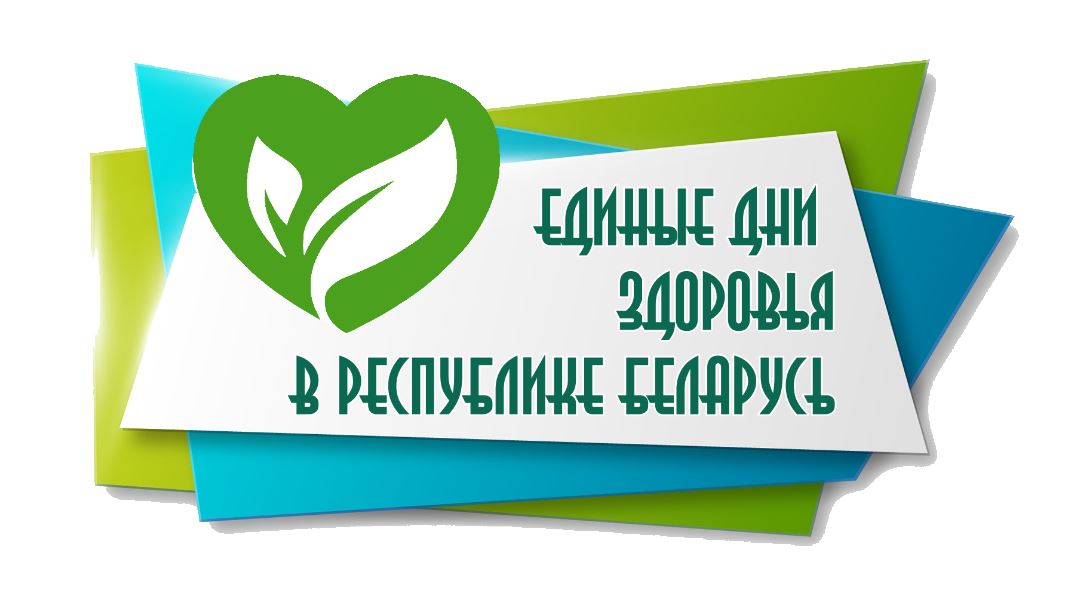 Составлено по материалам Интернета из открытых источников.121 январяДень профилактики гриппа и ОРЗ218 февраляДень профилактики инфекций, передающихся половым путем31 мартаМеждународный день борьбы с наркоманией424 мартаВсемирный день борьбы с туберкулезом52 апреляВсемирный день распространения информации о проблеме аутизма67 апреляВсемирный день здоровья721 апреляДень профилактики болезней сердца825 апреляВсемирный день борьбы с малярией91 маяМеждународный «Астма-день»105 маяВсемирный день гигиены рук1115 маяМеждународный день семьи1220 маяВсемирный день заболеваний щитовидной железы1331 маяВсемирный день без табака1414 июняВсемирный день донора крови157 июляДень профилактики алкоголизма1621 июляДень профилактики стоматологических заболеваний1728 июляВсемирный день борьбы с гепатитом1818 августаДень здорового питания1910 сентябряВсемирный день предотвращения самоубийств2015 сентябряДень здоровья школьников. Профилактика нарушений зрения2128 сентябряВсемирный день борьбы против бешенства221 октябряМеждународный день пожилых людей2310 октябряВсемирный день психического здоровья2414 октябряРеспубликанский день матери2515 октябряВсемирный день чистых рук2614 ноябряВсемирный день борьбы против диабета2717 ноябряВсемирный день некурения. Профилактика онкологических заболеваний281 декабряВсемирный день борьбы против СПИД2915 декабряДень профилактики травматизма